Site name: Berry Hill - slopesDevice codes: XY; XZ; XYfCoordinates: S63°48′09.5″ W57°50′19.4″
Altitude: 56 mSite description: The study site is situated on the northeastern coast of  , . Both atmospheric and ground data are available. Study site provides data of meteorological parameters and ground temperature. The surroundings is covered by regolith and the study site is facing open water from to the north.Measured parameters:Current setting: 	All measurement since 16-Feb-11		XY - Soil temperature (5, 10, 20, 30, 50, 75 cm) 		XY – Soil moisture (5, 10,20,30,50,75 cm) XZ – Air temperature and humidity  (200 cm) 	Cancelled measurement:		All measurements between 22-Feb-05 to 12-Feb-10		XYf – Soil temperature (5, 15, 30, 45, 60 cm)		XYf – Soil moisture (5, 15, 30, 45, 60 cm) 		XYf – Air temperature and humidity (200 cm)Measurement interval:	XY – 60 min	XZ – 60 min	XYf – 30 min Total data availability: 100 % - XY, XZ	Ca. 60 % - XYf			Data quality: 1 –XY (SoilTemp); 5 – XY (SoilMoist); 1 – XZ (AT,RH); 5 - XYfMissing data period: XY (SoilMoist) – not validate data after Feb-12XYf – 2008 to 2009Published data period: 6 February 2012 to 31 March 2015Cited as: Hrbáček, F., Nývlt, D., Láska, K., 2017. Active layer thermal dynamics at two lithologically different sites on   , . Catena. http://dx.doi.org/10.1016/j.catena.2016.06.020Data files:	Complete time series – raw data:	XY_refin_2016.dcv (since 16-Feb-11)	XZ_refin_2016.dcv (since 16-Feb-11)Soil texture sampling:	  29 January 2015		Soil texture results: Not AvailableSoil moisture sampling: 29 January 2015	Soil moisture results: 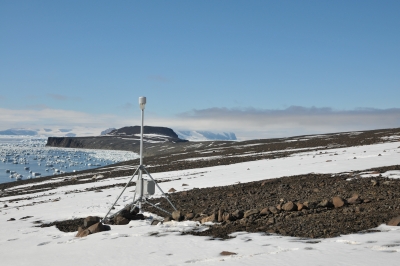 